เมื่อวันที่ 4 กันยายน 2566 ประธานเครือข่ายภาคประชาชน จังหวัดกาญจนบุรี นายอุดม  เจียมจงวัฒนา
ได้ลงพื้นที่ในการจัดกิจกรรมประชาสัมพันธ์และให้ข้อมูลข่าวสารเกี่ยวกับสิทธิในการใช้บริการโทรคมนาคม รวมทั้งข้อมูลการร้องเรียนกับผู้ให้บริการในกรณีที่เราได้รับผลกระทบจากการใช้บริการ และได้ตักเตือนในการโหลดแอปพลิเคชันต่าง ๆ ต้องรู้เท่าทันกลโกงของมิจฉาชีพของแก๊งคอลเซ็นเตอร์ ให้กับผู้นำและคนในชุมชน  ณ  ศูนย์ฯ     วัดลูกแก ตำบลดอนขมิ้น อำเภอท่ามะกา  จังหวัดกาญจนบุรี  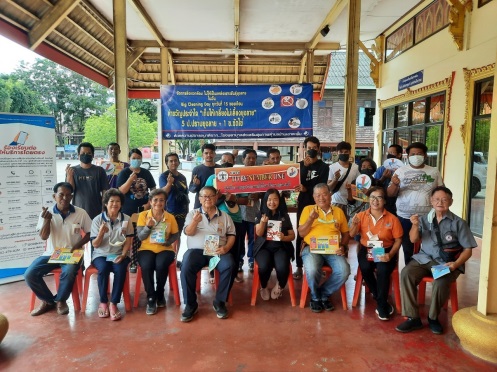 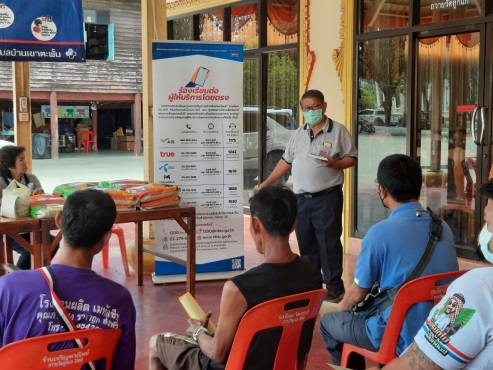 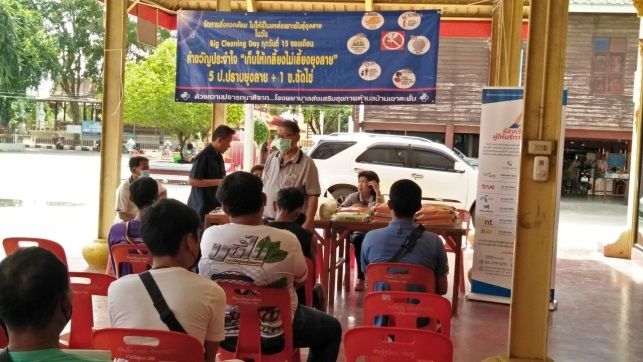 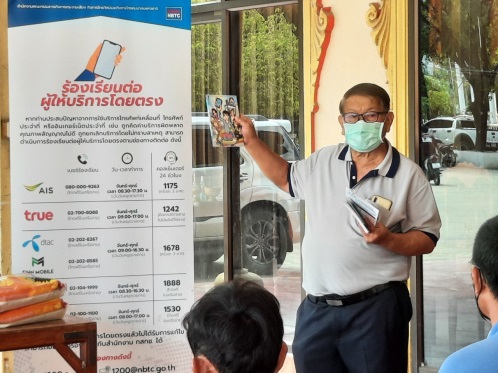 